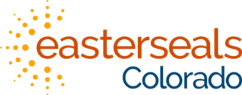 Rocky Mountain VillageProgramming Wish ListSports Equipment:	Balls (e.g. basketballs, footballs, kick balls, golf balls, tennis balls, etc.)	Nets	Equipment repair supplies (patches, pumps, etc.)	Bike helmets	Play sand	Water balloons	Sponges	Buckets	Jump ropes	Parachute	Bean bags	Lawn games	Sun shadesArts & Crafts Supplies:	Tempura paints	Acrylic paints	Clay	Aprons	Easels	Markers	Sharpies	Tape	Glue	Modge Podge	Picture Frames	Scissors	Food Coloring	Corn starch	Melty beads	Beads	String	Plastic lacing	Tissue Paper	Borax	Craft foam	Construction paper	Poster board	Foam board		Fabric dye	StickersPool Supplies:	Noodles	Life jackets (child and adult sizes)	Diving toys	Floating chairs	Waterproof briefs (child and adult sizes)	Floating sport nets	Sunscreen	Goggles	Pool games (avoid inflatable, don’t last long at camp)Riding Program:	Horse treats	Hay	Horse feed	Chicken feed	Rubbermaid water tank            Brooms (Push broom & household sized brooms with straw bristles)            Pitchforks            Wheelbarrow            Helmets (Must be “ASTM/SEI” certified)            Fly SprayClimbing Wall:	Sun shades	Climbing rope	Climbing holds	Scissor lift Outdoor Living Skills:	Compasses	Water-resistant mattresses	Hiking poles	Dehydrated food	Camping Dishes	LanternsFishing:	Trout food	Fishing line	Plyers	Fish nets	Fishing gloves	Bobbers	Fishing weightsMiscellaneous:	Small prizes & toys	Bean bag chairs	Floor pillows and wedges	Foam puzzle-piece pads	Organizational bins	Shelving units (for books, toys, bins, etc.)	String lights	Sensory toys	Fabric	Clothing racks on wheels	Big tote bins	White noise machines	Noise-cancelling headphones	Gym mats	Play structures	Shower curtains	Mattress protectors	Pillows	Chux pads	Wipes	Rugs